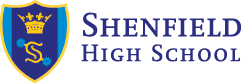 Annual Report to Governing Body on Safeguarding Children Date: July 2017Shenfield High SchoolThis report is for the period September 2016 to June 2017NB Details of this information are confidential – names and specific circumstances cannot be discussed.Author: Jenny Comerford, Deputy Headteacher:  Student Support and Wellbeing.Designated Safeguarding Lead (specialism – Child Sexual Exploitation Champion/WRAP): Jenny Comerford & DJ BarronDesignated Safeguarding Lead (specialism – self harming and anxiety issues): Julie PitkinDesignated Safeguarding Lead (specialism –e-safety/CSE Champion): DJ BarronDesignated Safeguarding Lead (specialism – behaviour and  anti bullying): J RiggNominated Safeguarding Governor: Jane SwettenhamSummary of Safeguarding Training:Our safeguarding policy and statutory requirements:Designated Safeguarding Leads must undertake training consistent with Essex Safeguarding Children Guidelines. Training must be updated every 2 years, and continuously as required.  We fulfil these requirements by attending triennially Essex Safeguarding Board network meetings.Teaching and other staff have training updated every year in the September INSET and catch up/inductions sessions.  There have also 4 safeguarding newsletters a year with information about current updates, and further opportunities for online training.The Headteacher, members of SLT and selected Governors have undertaken Safer Recruitment Training and AccreditationThose who have completed training must have evidence that training is completed and up to date. When training is completed provide certificate/copies for K. Whordley to keep.  If course is not certificated seek evidence form the provider that it has been completed.Names of those who have undertaken training in safe recruitment/further training for Governors: Additional training undertaken by Designated Safeguarding Leads (e.g. Essex Safeguarding Children’s Board courses):CSE – JIC now sits on MACE 2 as education representative for Essex West – meetings are bi-monthly.DJB and JIC have updated CSE champions training – June 2017JIC attended the Essex Annual CSE network forum.JIC attended the ESCB annual conference.ESCB CSE training – JR and Georgia Day – July 2017JIC also safeguarding Governor for CSS provision for Essex Mid – meetings are termly and specific safeguarding visits are termly.ESCB and Essex training/learning from SCR – February 2017.Adopted Children and their needs – Nov 2016Essex Safeguarding network meetings JIC– October 2016, March 2017 and July 2017.Weekly Update bulletin – Andrew Hall – safeguarding consultant and Essex ESCB bulletin and Virtual School bulletin.CP conference training – DJB July 2017Brentwood Safeguarding forum – Once every half term – chaired by JIC.Online Safeguarding training on Hidden Harm – JP October 2016Anti-bullying – C.Rayner,  and with specific reference to anti-Bullying Ambassadors and also with specific reference to developing a LGBTQ+ strategy - Georgia Day and Oli Wells – June 2017JIC has attending CAPI training on how to support children with parents or key members of their family in prison.JIC has attended a workshop on Serious Organised Crime, which included training about Human Slavery and Trafficking in February 2017JIC attended Local Action group workshop on Hate Crime.JIC and DJB will update WRAP training in September 2017.Anti-terrorist planning for trips and visits – Claire Helim – July 2017 and JIC will attend update September 2017.Jamie Rigg and Georgia Day will be attending a professional’s update on CSE.Simon Brooks and Emma Prince have attended ‘Supporting schools to understand risk taking behaviours in adolescents’  and have implemented a programme aimed at Y8 students called Risk Avert, which identifies early indicators of possible harm and the allocates professionals from the Children’s Society to work with individual students.Andy Christiani has attended a ‘Train the Trainer’ workshop looking at early identification of eating disorders and support for individual students.Lesley Hollingsworth is enrolled on an SRE (Sex and Relationships) course in September, in readiness for the anticipated change in legislation that will affect our policies and procedures in this area.Janet Johnson has attended a day of E safety taring due to the number of unsafe social media incidents that we have seen in the lower school.Kim Messenger has attended a day’s training about how to respond safely and effectively to sexting incidents – again in response to an increase in these incidents in the past year.Jamie Rigg has attended ‘Essential E Safety’ and also he, Emma and Karen Lefteri and one of our volunteers – Aaron Watts have attended an enhanced workshop/training around gang awareness and prevention.Linda Jones has attended two Attendance matters workshops and both of us have attended update training on how SIMs can help us with regards safeguarding matters.Tony Taylor will be attending a conference that examines the link between the vulnerability of SEND students and safeguarding in July.Safeguarding events/training/education for students/parentsE safety assemblies – all years.Keeping safe outside the home assemblies to Y7 – Y9What is and is not consent assemblies to Y9 – Y13CSE and online grooming assemblies – all years.PREVENT and Extremism awareness raising workshops Y9 – Y13Risk Avert Workshop – Y8, followed by small group work and individual work from the Children’s SocietyHealthy Relationships Workshop Y7 – Y11, followed by small group work and individual work from the Children’s SocietyGang awareness and prevention Y7 – Y10Arson and hoax calling (Fire service) y7 – Y9Road Awareness workshop Y7Safer Driving Y12 – Y13CSE small group work – delivered in house. (Y9 – Y11)Safeguarding articles in parent newsletters signposting CSE awareness; keeping safe online, mental health support, PREVENT awareness, keeping safe in the holidays.Policies and other documents relating to safeguardingStudents monitored by our Safeguarding Team:5 year trend:Number of children/young people monitored by Year group: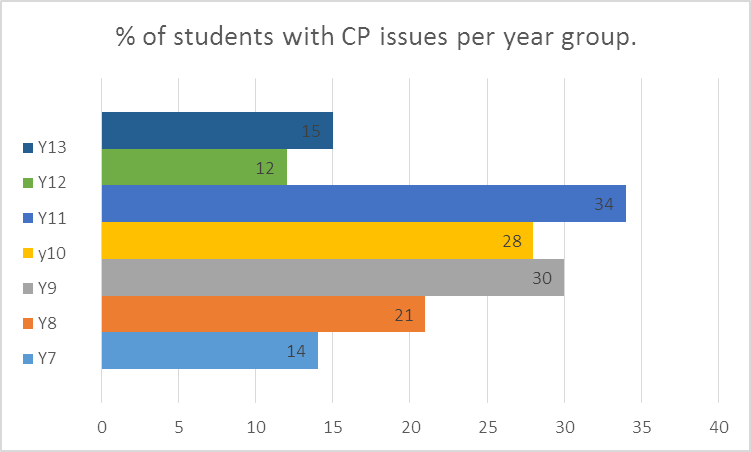 Number of referrals made to Social care and case not yet closed or moved onto plan (June 2017): 1Categories for referral:Number of CP cases arriving with mid-term entrantsReport compiled by Jenny ComerfordJune 2017StaffTypeNo.Initial Y/NProviderRefresher Y/NDesignated officer (s)Statutory DSL4YECSBCompleted June 2017Headteacher &  1HR& DHT Safer recruitment online2YNSCLYNominated governorGovernor safeguardingTraining.1yGovernor servicesYGoverning bodySafer recruitmentAllYJICOctober 2016Governing bodyUpdate SHS CP trainingAllJICUpdate training completed 2016Teaching staffUpdate SHS CP training, including PREVENT and also GANGs Awareness and Prevention.AllYJICOn-goingTeaching assistantsUpdate SHS CP trainingincluding PREVENT and also GANGs Awareness and Prevention.AllYJICOn-goingMid-day supervisors/catering staffUpdate SHS CP trainingincluding PREVENTAllYJICOn-goingSupport staff including site teamUpdate SHS CP training including PREVENT and also GANGs Awareness and Prevention.AllYJICOn-goinginvigilatorsUpdate SHS CP training including PREVENTAllY JICOn-goingPeripatetic(s)Update SHS CP training including PREVENTAll Y JICOn-goingFootball coaching staffUpdate SHS CP training including PREVENTAll  Y JICOn-going6th form Peer mentorsUpdate SHS CP training30YJICOctober 2016SHS Safeguarding BoardUpdate training/information on all safeguarding issues8YJIC/JP/DJB/JR/AFT/CR/EP/GD/LJ/KL/SLWeeklyNameProvider of training e.g. NCSL, LA, CWDC, otherHeadteacher and HR managerC.Herman, K.WhordleyNCSLSLTJ.Comerford, R. Drew, T.Taylor, J.Martin, D. Barron, B.Clifford, J.Sands, S.RobertsNSPCC/Virtual SchoolGovernorL.Hedden, R. O’Hara, Andy LunnNCSLSafeguarding: the Governor’s roleJane Swettenham, Neil PurbrickGelSafeguarding Children for GovernorsJane SwettenhamECCPolicies and/or procedures for SafeguardingDate in place/last reviewedNext review dateAccessibility PlanMarch 2016January 2018Agency Worker RegulationsMarch 2016March 2019Anti-bullying Policy/peer on peer abuseDecember 2016December 2017Anti-fraud and CorruptionApril 2015 January 2017Attendance PolicyJuly 2017July 2018Behaviour for Learning policyJuly 2016July 2017Behaviour Principles written statementDecember 15December 18Code of Conduct – staff including Whistleblowing PolicyJuly 2017July 2018Confidentiality policyNovember 2016November 2017Critical incident Management PlanMarch 17March 19Disability Equality March 2017March 2019E-SafetyJuly 2017July 2018Educational VisitsSeptember 2017September 2019Equal Opportunities and Community CohesionApril 15April 19Equality and DiversitySeptember 14September 17Statement on the duty to combat extremismSeptember 2017September 2018First Aid & Administering medicinesOctober 2014October 17Supporting students with medical conditionsNovember 2016November 2018Governor’s Code of ConductSeptember 16September 17Health and Safety March 2016January 2018Guidance for Staff re acceptable use Policy ICTJuly 2017July 2018Student media and IT acceptable use agreementJuly 2017July 2018Log of any incidents of bullying or harassmentOn- goingOn-goingLog of racist incidentsOn-goingOn-goingLocal offer (SEN)March 17March 18Management of allegations against staff (Safeguarding)July 2017July 2018Management of allegations of peer on peer abuse (Anti Bullying Policy)December 16December 17Moral Education, Collective worship and Religious education.September 2017September 2019Photography at school eventsDecember 14September 17Pre-Employment Checks procedureDecember 15December 17Recruitment (includes employment of ex-offenders and probation)December 15December 19SafeguardingJuly 2017July 2018Safeguarding audit (e.g. ECC tool)July 16July 18SENMarch 17March 18Sex and RelationshipsDecember 14December 18Single Central RecordOn -goingOn-goingStaff Handbook – guidance on conduct (Staff Concise Guide)July 2017July 2018Staff Discipline and Dismissal procedureMarch 2016March 2018Volunteers and visitors – guidance (within Safeguarding policy )July 17July 18Unresolved concerns and complaints proceduresJuly 2016September 17Measure 2012 - 132013 - 20142014 – 15 2015 - 20162016 - 2017Number of students monitored178187198360226Number of students referred to Social care/police - considered high risk for suffering from Significant Harm2531284429Open CP Plan22120Child in Need33006LAC/CiC44232Number of adopted from care children22223Number of service children00000NumberExamples of cases – broad outlinesPhysical5Being hit, witnessing DV; child being violent to family in home.Sexual5Victim of family sexual assault; allegation of sexual assault against another child.Emotional0Neglect7Parents unable to secure boundaries in child’s behaviour; extreme persistent absenteeism; child missing, main carer for parent with drug/alcohol misuse or mental health issues; e-safety8Bullying on social media, sexting, potential online groomingSexual assault outside of school4Sexual assault by a perpetrator not connected to the school.